COMUNE DI FOGGIACONTRATTI E APPALTIPARTITA IVA e C.F. 00363460718Via Gramsci n. 17 – 71122 FOGGIA (FG)tel. 0881814319-814330-814318-814317mail contratti@comune.foggia.it – mail certificata contratti@cert.comune.foggia.tDISCIPLINARE DI GARAPROCEDURA APERTA PER L’APPALTO MISTO DI FORNITURE E LAVORI  RELATIVO ALL’ADEGUAMENTO FUNZIONALE DELLA PINACOTECA ” IL 900” PER L’ALLESTIMENTO DI UNA BIBLIOTECA DI COMUNITA’ “COMMUNITY. C.I.G. 7467537679 -   C.U.P. B79D17020580002PARTE IMODALITÀ PER LA PRESENTAZIONE DELL'OFFERTA, CRITERI DI AGGIUDICAZIONE E MODALITÀ DI SVOLGIMENTO DELLA GARAArt. 1 – PREMESSAIl presente disciplinare di gara, allegato al bando di gara di cui costituisce parte integrale e sostanziale, contiene le norme integrative al bando relative alle modalità di partecipazione alla procedura di gara indetta dal Comune di Foggia – Servizio Cultura, alle modalità di compilazione e presentazione dell’offerta, ai documenti da presentare a corredo della stessa e alla procedura di aggiudicazione nonché le altre ulteriori informazioni relative all’appalto avente ad oggetto: Forniture e lavori per l’adeguamento funzionale della Pinacoteca “Il 900”  relativi all’allestimento di una biblioteca di comunità “Community, come meglio specificato nel capitolato speciale d’appalto. Il contratto che con la presente procedura di gara si intende affidare è un contratto misto in quanto ha per oggetto sia i lavori che forniture e che, ai sensi dell’art. 28 del D. Lgs. n. 50/2016, si considera appalto pubblico di forniture.L’affidamento in oggetto è stato disposto con determinazione dirigenziale n. 436/2018, e avverrà mediante procedura aperta e con il criterio dell’offerta economicamente più vantaggiosa ai sensi degli artt. 60 e 95, comma 2, del D. Lgs. n. 50/2016 e ss.mm.ii..Il bando di gara verrà pubblicato sulla Gazzetta Ufficiale della Repubblica Italiana, sulla Gazzetta Ufficiale della Unione Europea, su n. 2 quotidiani nazionali e n. 2 quotidiani locali, sul profilo del committente e mediante affissione all’Albo Pretorio del Comune di Foggia.Art.2 - OGGETTOL’appalto ha per oggetto l’esecuzione di forniture e lavori necessari per l’adeguamento funzionale della Pinacoteca “Il 900”per l’allestimento di una biblioteca di comunità “Community”, allo scopo di offrire alla cittadinanza spazi, percorsi e servizi funzionali debitamente attrezzati, come dettagliatamente descritte nel capitolato speciale d’appalto. CPV 391550000-3 La presente procedura è regolata  dal Bando, dal  presente Disciplinare, dal Capitolato Speciale d'appalto e dal Progetto e suoi allegati, quali contengono tutte le informazioni necessarie per la partecipazione alla gara.La documentazione ufficiale di gara  è disponibile in  formato  cartaceo,  ritirabile  presso  il  Servizio  Contratti  e Appalti - Via A. Gramsci n.17-piano 3°- nei giorni  non festivi dal lunedì al venerdì  dalle  ore 9,00alle ore 10,30. Si precisa altresì che sul sito del Comune di Foggia all'indirizzo www.comune.foggia.it./sottosezione bandi di gara è disponibile anche la versione elettronica della documentazione.Alla procedura di gara è stato attribuito dall'Autorità per la Vigilanza sui Contratti Pubblici di Lavori, Forniture e Servizi il seguente numero identificativo: C.I.G. 7467537679 -   C.U.P. B79D17020580002E' designato quale responsabile unico del procedimento, ai sensi  dell'art. 31 del  D.Lgs.n. 50/2016,                la Dott.ssa Maria Lucia Portincasa. Art.3 - LUOGO, DESCRIZIONE, IMPORTO COMPLESSIVO DEI LAVORI ED ONERI PER LA SICUREZZA:Luogo di esecuzione: PINACOTECA ”IL 900” sita a Foggia in Via Marchese de Rosa (angolo Via Ferrante Aporti).Descrizione dei lavori: esecuzione di tutte le opere e provviste per eseguire e dare completamente ultimati i lavori di“Adeguamento funzionale della Pinacoteca “Il 900” per l’allestimento di una biblioteca di comunità “Community””, come meglio descritti all’art. 1.4.) del capitolato speciale d’appalto;3.2.1 Descrizione della fornitura: fornitura di arredi e attrezzature come meglio descritti all’art. 1.4.) del capitolato speciale d’appalto;3.3. Importo complessivo dell’appalto (lavori e forniture): euro 860.768,55 (ottocentosessantamila-settecentosessantotto/55) comprensivo degli oneri della sicurezza non soggetti a ribasso, oltre I.V.A., di cui:Lavori 			€ 409.170,62 oltre IvaForniture 		€ 440.956,48 oltre IvaOneri della  sicurezza  	€  10.641,45 oltre Iva3.4. Importo dei lavori e forniture a base d'asta da assoggettare a ribasso (al netto degli  oneri di cui al  successivo punto): euro 850.127,10 (ottocentocinquantamilacentoventisette/10)  al netto dell'I.V.A.;3.5. Oneri per l'attuazione dei  piani  della  sicurezza  non  soggetti  a  ribasso: euro  10.641,45 (diecimilaseicentoquarantuno/45) al netto dell'I.V.A.;3.6. Lavorazioni di  cui si compone l'intervento:N.B.: per la categoria dei lavori OG11, il possesso del requisito di qualificazione obbligatoria può essere soddisfatto con il possesso della certificazione SOA o mediante dichiarazione di cui all’art. 90 comma 1 del D.P.R. n. 207/2010, in quanto trattasi di lavorazioni di importo inferiore a 150.000,00 €.Forniture di  cui si compone l'intervento:3.7	Modalità di determinazione del corrispettivo: corrispettivo a misura, ai sensi dell'art. 59, comma 5-bis, del  D.lgs. n. 50/16 e s.m.i e dell’art. 43 comma 6 del D.P.R. n. 207/2010.Art. 4. MODALITA' DI FINANZIAMENTO E DI PAGAMENTO L’appalto è finanziato con fondi regionali, POR PUGLIA 2014-2020 – Asse VI “tutela dell’ambiente e promozione delle risorse naturali e culturali” – Azione 6.7 “Interventi per la valorizzazione e la fruizione del patrimonio culturale. I pagamenti avverranno secondo le modalità stabilite nel capitolato speciale d’appalto. All’aggiudicatario, su esplicita richiesta, verrà corrisposta, alle condizioni e con le modalità indicate dall’art. 35, comma 18, del D. Lgs. n. 50/2016 e s.m.i., un’anticipazione pari al 20 per cento sul valore del contratto dell'appalto. Per quanto attiene ai pagamenti, trova applicazione l’art. 3 della legge 13 agosto 2010, n. 136 e s.m.i., in tema di tracciabilità dei flussi finanziari. I prezzi che risulteranno dall'aggiudicazione della procedura  resteranno fissi ed invariati per tutta la durata dei lavori e delle forniture. Art. 5. TERMINE DI ESECUZIONE Il termine di esecuzione dei lavori e delle forniture è fissato in giorni  270 (duecentosettanta) naturali e consecutivi decorrenti dalla data di inizio dei lavori da formalizzarsi con sottoscrizione di apposito “Verbale di Consegna dei Lavori e delle forniture". Il minor tempo di esecuzione dei lavori e delle forniture è oggetto di offerta e, pertanto, il termine stabilito per l'ultimazione sarà conseguentemente modificato sulla base del tempo ridotto offerto dall'impresa aggiudicataria. Per ragioni di urgenza, l’impresa si impegna in sede di offerta, a dare inizio ai lavori anche in assenza di contratto ed a seguito della comunicazione di aggiudicazione dell’appalto ai sensi dell’art. 32 commi 8 e 13 del d.lgs. 50/16 e s.m.i..Art. 6. DIVISIONE IN LOTTI La tipologia dell’appalto non può essere ripartita in lotti, ai sensi dell’art. 51 comma 1 del d.lgs. n. 50/16 e s.mi., in quanto l’opera da realizzare non da la possibilità di individuare lotti funzionali appaltabili distintamente.Art. 7 – VARIANTI Non sono ammesse offerte con varianti.Art. 8 - CHIARIMENTIE’ possibile ottenere chiarimenti sulla presente  procedura mediante la proposizione di quesiti scritti da inoltrare al RUP Dott.ssa Maria Lucia Portincasa (tel. 0881814517), all’indirizzo di PEC cultura@cert.comune.foggia.it almeno 6 (sei) giorni prima della scadenza del termine fissato per la presentazione delle offerte. Non saranno, pertanto, fornite risposte ai quesiti pervenuti successivamente al termine indicato. Le risposte alle richieste di chiarimenti e/o eventuali informazioni sostanziali in merito alla presente procedura, saranno pubblicate in formato elettronico sul sito del Comune di Foggia all’indirizzo: www.comune.foggia.it nella sottosezione bandi di gara. Eventuali rettifiche al Bando di gara verranno pubblicate secondo le modalità di legge.Art. 9 – MODALITA’ DI PARTECIPAZIONE ALLA GARAI concorrenti devono presentare, a pena di esclusione, entro il termine previsto dal Bando di gara (data, ore), la documentazione richiesta per la partecipazione alla presente gara. Oltre al termine sopraindicato, non sarà ritenuta valida la presentazione di alcuna documentazione. Il plico, contenente la documentazione in seguito indicata, dovrà pervenire al Comune di Foggia – Ufficio Protocollo - con sede in Foggia al Corso Garibaldi n. 58, mediante servizio postale, a mezzo Raccomandata con avviso di ricevimento, o mediante corrieri privati o agenzie di recapito debitamente autorizzate, ovvero consegnato a mano da un incaricato delle offerenti – soltanto in tale ultimo caso verrà rilasciata apposita ricevuta con indicazione della data e dell’ora di consegna – nelle giornate non festive dal lunedì al venerdì dalle ore 9,00 alle ore 12,00, fino al termine perentorio indicato al punto 22.1) del Bando di gara. Non saranno in alcun caso presi in considerazione i plichi pervenuti oltre il suddetto termine perentorio di scadenza, anche indipendentemente dalla volontà del concorrente e spediti prima del termine medesimo; ciò vale anche per i plichi inviati a mezzo Raccomandata con avviso di ricevimento, a nulla valendo la data di spedizione risultante dal timbro dell’Ufficio postale accettante. Tali plichi non verranno aperti e verranno considerati come non consegnati. Il plico dovrà pervenire, a pena di esclusione, chiuso e sigillato con ceralacca, striscia di carta incollata o nastro adesivo, ovvero con equivalenti strumenti idonei a garantire la sicurezza contro eventuali manomissioni, sui lembi di chiusura del plico stesso. Al fine dell’identificazione della provenienza del plico, quest’ultimo dovrà recare esternamente l’indicazione del mittente e dovrà essere controfirmato sui lembi di chiusura da un rappresentante dell’Impresa. I predetti plichi non dovranno essere trasparenti o comunque tali da rendere anche parzialmente conoscibile il loro contenuto. Tale plico dovrà inoltre riportare all’esterno, le informazioni relative all’operatore economico concorrente (denominazione o ragione sociale, codice fiscale, partita I.V.A., indirizzo PEC per le comunicazioni), nel caso di raggruppamenti temporanei di impresa, consorzio ordinario, aggregazioni tra le imprese aderenti al contratto di rete, GEIE, vanno riportati sul plico le informazioni di tutti i singoli partecipanti, già costituiti o da costituirsi,  e riportare la seguente dicitura: PROCEDURA APERTA PER L’APPALTO MISTO DI FORNITURE E LAVORI  RELATIVO ALL’ADEGUAMENTO FUNZIONALE DELLA PINACOTECA ” IL 900” PER L’ALLESTIMENTO DI UNA BIBLIOTECA DI COMUNITA’ “COMMUNITY. C.I.G. 7467537679 -   C.U.P. B79D17020580002Si avverte che, ove  il plico fosse sprovvisto della suddetta  dicitura, sarà  trattato come corrispondenza ordinaria e, pertanto,  l'Amministrazione declina  ogni  responsabilità  al  riguardo. Il  contenuto del  citato plico è indicato nel successivo articolo 12) del presente Disciplinare.Art. 10 - SOGGETTI AMMESSI ALLA GARASono ammessi a partecipare alla gara gli operatori economici di cui all’art. 45, comma 2, lettere a), b), c), d), e), f) e g), del D. Lgs. n. 50/2016, in possesso dei requisiti prescritti dal successivo art. 11,che non si trovino nelle cause di esclusione previste dall’art. 80 del medesimo decreto, nonché gli operatori economici stabiliti in altri Stati membri, costituiti conformemente alla legislazione vigente nei rispettivi Paesi. E’ ammessa la partecipazione di imprese temporaneamente raggruppate o raggruppande e di consorzi ordinari di operatori economici con l’osservanza della disciplina di cui all’articolo 48 del D.Lgs. n. 50/2016, ovvero per le imprese stabilite in altri Stati membri dell’U.E., nelle forme previste nei Paesi di stabilimento. E’ ammessa la partecipazione di Consorzi di imprese con l’osservanza della disciplina di cui agli articoli 47 e 48 del D. Lgs. n. 50/2016.I Consorzi di cui all’articolo 45, comma 2, lettera b), del D. Lgs. n. 50/2016, sono tenuti ad indicare, nella dichiarazione per quali consorziati il Consorzio concorre; a questi ultimi è fatto divieto di partecipare alla gara in qualsiasi altra forma (individuale od associata) pena l’esclusione sia del Consorzio che dei consorziati.Si precisa che i requisiti di carattere generale devono essere posseduti da ciascuna impresa partecipante al raggruppamento o, in caso di consorzio, da tutte le imprese consorziate che partecipano alla presente procedura di gara.Nell’ipotesi di raggruppamento temporaneo o consorzio ordinario già costituiti o da costituirsi, o di aggregazione di imprese di rete, o di GEIE, ciascuna delle imprese raggruppate/raggruppande o consorziate/consorziande o aderenti al contratto di rete, deve essere in possesso del requisito di iscrizionedi cui al successivo articolo 11, punto 1, lettera b); nell’ipotesi di consorzi di cui all’art. 45, comma 2, lett. b) e c) del Codice deve essere posseduto dal consorzio e dalle imprese consorziate per le quali il consorzio concorre. I requisiti di carattere economico-finanziario e tecnico-organizzativi, previsti dal presente disciplinare, devono essere soddisfatti dal raggruppamento temporaneo, dal consorzio, GEIE o dalle imprese aderenti al contratto di rete nel suo complesso. Detti requisiti devono essere posseduti dall’impresa mandataria per una percentuale non inferiore al 40% (quarantapercento); la restante quota dovrà essere posseduta cumulativamente, fino alla concorrenza prevista del 100%, dalle mandanti o dalle altre consorziate ciascuna delle quali dovrà possedere almeno il 10% (diecipercento).Le referenze bancarie devono essere presentate da ciascuna impresa che compone il costituendo raggruppamento, consorzio ordinario o aggregazione di imprese di rete. Nell’ipotesi di raggruppamento temporaneoo consorzio ordinario già costituiti o da costituirsi, o di aggregazione di imprese di rete, o di GEIE, il requisito di certificazione di qualità deve essere posseduto da tutti gli operatori economici del raggruppamento, consorzio o aggregazione di imprese che eseguono il servizio. Nel caso di consorzi di cui all’art. 45, comma 2, lett. b) e C) del Codice, la certificazione dovrà essere posseduta direttamente dal consorzio ovvero dai singoli consorziati esecutori.  Art. 11 - REQUISITI DI PARTECIPAZIONELa partecipazione alla presente procedura di gara è riservata agli operatori economici in possesso, a pena di esclusione, dei seguenti requisiti minimi di partecipazione di carattere generale, economico-finanziario e tecnico-organizzativo:1. Situazione personale degli operatori, inclusi i requisiti relativi all’iscrizione nell’albo professionale o nel registro commerciale.Pena l’esclusione dalla gara ciascun concorrente (impresa singola/R.T.I./Consorzio) deve soddisfare, anche ai sensi di quanto stabilito nel presente disciplinare di gara, le seguenti condizioni:a) accettazione delle norme stabilite nel bando, nel disciplinare di gara e nel capitolato speciale d’appaltoe suoi allegati;b)iscrizione nel Registro delle Imprese della Camera di Commercio, o analogo Registro dello Stato di appartenenza, per attività oggetto dell’Appalto, sia per l’esecuzione dei lavori che per la fornitura di arredi ed attrezzature.c) insussistenza delle cause di esclusione previste dall’art. 80 del D.Lgs. n. 50/2016 e ss.mm.ii;d) insussistenza delle cause di esclusione di cui all’art. 48, comma 7, del D.Lgs. n. 50/2016, relative alla partecipazione alla medesima gara in più di un raggruppamento temporaneo o consorzio di concorrenti, ovvero alla partecipazione alla gara anche in forma individuale in caso di partecipazione alla gara medesima in raggruppamento o consorzio ordinario di concorrenti;2. Capacità economica - finanziaria ai sensi dell’art. 83, comma 1, lettera b) del D. Lgs. n. 50/2016:a) per i lavori:- essere in possesso della certificazione SOA per Categoria di lavoro OG1- Classifica II;- essere in possesso della certificazione SOA per Categoria di lavoro OG11 - Classifica I o  mediante dichiarazione di cui all’art. 90 comma 1 del D.P.R. n. 207/2010, in quanto trattasi di lavorazioni di importo inferiore a 150.000,00 €. b) per arredi e attrezzature: - avere un fatturato globale minimo annuo, comprensivo di un determinato fatturato minimo nel settore oggetto dell’appalto, riferito agli ultimi tre esercizi finanziari 2014-2015-2016, non inferiore ad Euro 300.000,00 (trecentomila/00) al netto dell’I.V.A., criterio adottato, comunque, nel rispetto di cui all’art. 83, comma 5, del D. Lgs. n. 50/2016;- avere un fatturato minimo annuo nel settore oggetto dell’appalto (fornitura di arredi ed attrezzature), riferito agli ultimi tre esercizi finanziari 2014-2015-2016, non inferiore ad Euro 150.000,00 (centocinquantamila/00)  al netto dell’I.V.A., criterio adottato per le identiche ragioni di cui al  precedente punto;- aver eseguito, negli ultimi tre anni dalla data di pubblicazione del bando,  almeno una fornitura di arredi ed attrezzature previste nel settore oggetto della gara non inferiore ad Euro 150.000,00 (centocinquantamila/00);  Tutti i requisiti di ordine generale e speciale dovranno essere dichiarati compilando i campi pertinenti all’interno del modello DGUE, allegato al presente disciplinare.Art. 12 - MODALITÀ DI PRESENTAZIONE DELL'OFFERTAIl plico contenente l’offerta e le documentazioni a suo corredo, dovrà, a pena di esclusione, pervenire, entro e non oltre il termine perentorio delle ore 12,00 del giorno 19 giugno 2018, come indicato al punto 22.1) del Bando di gara.Il plico di cui sopra dovrà contenere:	una busta chiusa e sigillata sui lembi di chiusura, riportante all’esterno la dicitura Busta A -  “DOCUMENTAZIONE AMMINISTRATIVA”, oltre al nome dell’Impresa concorrente;	una busta chiusa e sigillata sui lembi di chiusura, riportante all’esterno la dicitura  Busta B“OFFERTA TECNICA”, oltre al nome dell’Impresa concorrente;una busta chiusa e sigillata sui lembi di chiusura, riportante all’esterno la dicitura Busta C“OFFERTA ECONOMICA – TEMPO DI ESECUZIONE LAVORI e DELLE FORNITURE”, oltre al nome dell’Impresa concorrenteArt.13 - CONTENUTO DELLA BUSTA"A" - DOCUMENTAZIONE AMMINISTRATIVALa busta riportante all’esterno la dicitura “Documentazione Amministrativa” sigillata e siglata sui lembi di chiusura, dovrà contenere, a pena di esclusione,  la seguente documentazione:domanda di partecipazione alla gara, sottoscritta, a pena di esclusione, dal legale rappresentante del concorrente; nel caso di raggruppamento temporaneo o consorzio ordinario non ancora costituiti, la domanda, a pena di esclusione, deve essere sottoscritta da tutti i soggetti che costituiranno il raggruppamento o consorzio; nel caso di aggregazioni di imprese aderenti al contratto di rete: se la rete è dotata di un organo comune con potere di rappresentanza e di soggettività giuridica, la domanda di partecipazione deve essere sottoscritta, a pena di esclusione, dall’operatore economico che riveste le funzioni di organo comune; se la rete è dotata di un organo comune con potere di rappresentanza ma è priva di soggettività giuridica la domanda di partecipazione deve essere sottoscritta, a pena di esclusione, dall’impresa che riveste le funzioni di organo comune nonché da ognuna delle imprese aderenti al contratto di rete che partecipano alla gara; se la rete è dotata di un organo comune privo del potere di rappresentanza o se la rete è sprovvista di organo comune, ovvero, se l’organo comune è privo dei requisiti di qualificazione richiesti per assumere la veste di mandataria, la domanda di partecipazione deve essere sottoscritta, a pena di esclusione, dal legale rappresentante dell’impresa aderente alla rete che riveste la qualifica di mandataria, ovvero, in caso di partecipazione nelle forme del raggruppamento da costituirsi, da ognuna delle imprese aderenti al contratto di rete che partecipano alla gara.Alla domanda, in alternativa all’autenticazione della sottoscrizione, deve essere allegata, a pena di esclusione, copia fotostatica di un documento diidentità del/dei sottoscrittore/i; la domanda può essere sottoscritta anche da un procuratore del legale rappresentante ed in tal caso va trasmessa la relativa procura;dichiarazione di impegno, per ragioni di urgenza, a dare inizio ai lavori e/o alle forniture anche in assenza di contratto ed a seguito della comunicazione di aggiudicazione dell’appalto, ai sensi dell’art.32, commi 8 e 13 del D.Lgs. n°50/2016.attestazione di qualificazione in originale o fotocopia sottoscritta dal legale rappresentante ed accompagnata da copia del documento di identità dello stesso o, nel caso di raggruppamenti o consorzi ordinari di concorrenti costituiti o da costituire, più attestazioni (originali o fotocopie sottoscritte dai legali rappresentanti ed accompagnate da copie dei documenti di identità degli stessi) rilasciata/e da Società di Attestazione (SOA)  regolarmente autorizzata, in corso di validità, che documenti il possesso della qualificazione in categorie e classifiche adeguate ai lavori da assumere, ai sensi dell'art. 84 del D. Lgs. n. 50/2016;dichiarazione sostitutiva ai sensi del D.P.R. n. 445/2000, ovvero, per i concorrenti non residenti in Italia, documentazione idonea equivalente secondo la legislazione dello stato di appartenenza, con la quale il concorrente, utilizzando il documento di gara unico europeo – D.G.U.E – di cui al Regolamento di esecuzione (U.E.) 2016/7 della Commissione del 5.1.2016, e conformemente alle “Linee guida per la compilazione del modello di formulario di Documento di gara unico europeo” emanate dal Ministero delle Infrastrutture e Trasporti con la Circolare del 18 luglio 2016 n. 3, pubblicata sulla G.U. n.174 del 27 luglio 2016,  debitamente compilato nei campi pertinenti, assumendosene la piena responsabilità:A) dichiara di essere iscritto nel Registro delle Imprese della Camera di Commercio, Industria, Agricoltura e Artigianato o, per le ditte straniere, residenti negli altri Stati membri dell’Unione Europea, in uno dei competenti registri professionali o commerciali dello Stato d’appartenenza, per attività oggetto dell’Appalto (sia per i lavori che per le forniture). Dalla medesima dichiarazione devono risultare il numero e la data d'iscrizione, la durata, la forma giuridica, l’indicazione della C.C.I.A.A. presso la quale la ditta risulta iscritta, nonché l’indicazione e le generalità dei titolari, soci di società in nome collettivo, soci accomandatari, amministratori in carica muniti dei poteri di rappresentanza; direttori tecnici, con riferimento anche ai cessati dalla carica nell’anno antecedente alla data di pubblicazione del bando di gara (indicare i nominativi, le qualifiche, le date di nascita e la residenza);B) dichiara, indicandole specificatamente, di non trovarsi nelle condizioni previste dall’art. 80 del D. Lgs. n. 50/2016, e precisamente:B) dichiara, indicandole specificatamente, di non trovarsi nelle condizioni previste dall’art. 80 del D. Lgs. n. 50/2016 e s.m.i., e precisamente:che nei propri confronti non è stata pronunciata sentenza di condanna passata in giudicato, o emesso decreto penale di condanna divenuto irrevocabile, o sentenza di applicazione della pena su richiesta ai sensi dell'art. 444 del codice di procedura  penale per uno dei reati di cui al comma 1, lett. a), b), b bis) c), d), e), f), f bis), f ter), e g) dell'art. 80 del Codice;(oppure, se presenti)indica tutte le  sentenza di condanna passata in giudicato, i decreti penali di condanna divenuti irrevocabili, le sentenze di applicazione della pena su richiesta ai sensi dell'art. 444 del codice di procedura penale emessi nei propri confronti, ivi comprese quelle per le quali abbia beneficiato della non menzione, ad esclusione delle condanne per reati depenalizzati o per le quali è intervenuta la riabilitazione o quando il reato è stato dichiarato estinto dopo la condanna o in caso di revoca della condanna medesima.L’esclusione o il divieto operano se la sentenza o il decreto sono stati emessi nei confronti: del titolare o direttore tecnico se si tratta di impresa individuale; del socio o del direttore tecnico, se si tratta di società in nome collettivo; dei soci accomandatari o del direttore tecnico se si tratta di società in accomandita semplice; dei membri del consiglio di amministrazione cui sia stata conferita la legale rappresentanza, di direzione o di vigilanza o dei soggetti muniti di poteri di rappresentanza, di direzione o di controllo, del direttore tecnico o del socio unico persona fisica, ovvero del socio di maggioranza in caso di società con meno di quattro soci, se si tratta di altro tipo di società o consorzio; del subappaltatore (nel caso di applicazione dell’art. 105, comma 6, del D. Lgs. n. 50/2016); in ogni caso l’esclusione e il divieto operano anche nei confronti del soggetti cessati dalla carica nell’anno antecedente la data di invio della lettera di invito, qualora l’impresa non dimostri che vi sia stata completa ed effettiva dissociazione dalla condotta penalmente sanzionata (art. 80, comma 3, del Codice);che nei propri confronti non sussiste alcuna causa di decadenza, di sospensione o di divieto previste dall’art. 67 del D. Lgs. 6 settembre 2011, n. 159 o di un tentativo di infiltrazione mafiosa di cui all'art. 84, comma 4, del medesimo decreto. Resta fermo quanto previsto dagli artt. 88, comma 4 bis, e 92, commi 2 e 3, del D. Lgs. 6 settembre 2011, n. 159, con riferimento rispettivamente alle comunicazioni antimafia e alle informazioni antimafia (art. 80, comma 2, del Codice);. di non aver commesso violazioni gravi, definitivamente accertate, rispetto agli obblighi relativi al pagamento delle imposte e tasse o dei contributi previdenziali, secondo la legislazione italiana o dello Stato in cui sono stabiliti (art. 80, comma 4, del Codice); di non aver commesso gravi infrazioni debitamente accertate alle norme in materia di salute e sicurezza sul lavoro, nonché agli obblighi di cui all'art. 30, comma 3, del Codice (art. 80, comma 5, lettera a), del Codice);di non trovarsi in stato di fallimento, di liquidazione coatta, di concordato preventivo, salvo il caso di esercizio provvisorio del curatore fallimentare ovvero di concordato con continuità aziendale, o nei cui riguardi sia in corso un procedimento per la dichiarazione di una di tali situazioni (art. 80, comma 5, lettera b), del Codice). (In caso di esercizio provvisorio del curatore fallimentare ovvero di concordato preventivo con continuità aziendale vale quanto previsto dall'art. 110, commi 3, 4, 5 e 6 del Codice);di non essersi reso colpevole di gravi illeciti professionali, nei confronti di questa stazione appaltante, tali da rendere dubbia la sua integrità o affidabilità (art. 80, comma 5, lett. c) del Codice); di non trovarsi in una situazione di conflitto di interesse ai sensi dell'art. 42, comma 2 del Codice, non diversamente risolvibile (art. 80, comma 5, lett. d) del Codice);di non aver preso parte alla preparazione della procedura d'appalto, tale da distorcere la concorrenza, ai sensi dell' art. 67 del Codice (art. 80, comma 5, lett. e) del Codice);che nei propri confronti non è stata applicata la sanzione interdittiva di cui all’art. 9, comma 2, lett. c), del D. Lgs. 8 giugno 2001, n. 231, o ad altra sanzione che comporta il divieto di contrarre con la pubblica amministrazione, compresi i provvedimenti interdittivi di cui all’art. 14 del D. Lgs. 9 aprile 2008, n. 81 (art. 80, comma 5, lett. f) del Codice);di non aver presentato dichiarazioni e documentazioni non veritiere riferite alla procedura di gara in corso e negli affidamenti di subappalti (art. 80, comma f bis) del Codice);che nel casellario informatico delle imprese, tenuto dall'Osservatorio dell'ANAC, non risulta nessuna iscrizione per aver presentato  false dichiarazione o falsa documentazione  nelle procedure di gara e negli affidamenti di subappalto (art. 80, comma 5 lettera f ter) del Codice);che nel casellario informatico delle imprese, tenuto dall'Osservatorio dell'ANAC, non risulta nessuna iscrizione per aver presentato  falsa dichiarazione o falsa documentazione  ai fini del rilascio dell'attestazione di qualificazione, per il periodo durante il quale perdura l’iscrizione (art. 80, comma 5 lettera g) del Codice);di non aver violato il divieto di intestazione fiduciaria posto all’art. 17 della legge 19 marzo 1990, n. 55 ovvero che, nel casi di avvenuta violazione, è trascorso più di un anno dal definitivo accertamento della condanna e, in ogni caso, la violazione medesima è stata rimossa (art. 80, comma 5, lett. h), del Codice);di essere in regola con le norme che disciplinano il diritto al lavoro dei disabili, ai sensi della legge 12 marzo 1999, n. 68, (art. 80, comma 5, lett. i) del Codice):(per le ditte che occupano meno di 15 dipendenti, ovvero per le ditte che occupano da 15 a 35 dipendenti e che non hanno effettuato nuove assunzioni dopo il 18 gennaio 2000), che l’impresa non è assoggettabile agli obblighi di assunzione obbligatoria di cui alla legge n. 68/1999;  oppure(per le ditte che occupano più di 35 dipendenti e per le ditte che occupano da 15 a 35 dipendenti e che abbiano effettuato nuove assunzioni dopo il 18 gennaio 2000), che l’impresa ha ottemperato alle norme di cui all’art. 17 della legge n.68/1999 e che tale situazione di ottemperanza può essere certificata dal competente Ufficio Provinciale di ………………………… ;attesta ai sensi dell’art. 80,comma 5, lett.l, del Codice:non è stato vittima dei reati previsti e puniti dagli artt. 317 e 629 del codice penale aggravati ai sensi dall’art. 7 del D. L. n. 152/1991, convertito, con modificazioni, dalla legge n. 203/1991;è stato vittima dei suddetti reati ma ha denunciato i fatti all’autorità giudiziaria;è stato vittima dei reati previsti e puniti dagli  artt. 317 e 629 del codice penale aggravati ai sensi dall’art. 7 del D. L. n. 152/1991, convertito, con modificazioni, dalla legge n. 203/1991, e non ha denunciato i fatti all’autorità giudiziaria, in quanto ricorrano i casi previsti dall’art. 4, comma 1, della legge n. 689/1981;Si precisa che le dichiarazioni dovranno essere rese, a pena di esclusione, per ogni concorrente singolo o raggruppato o consorziato - oltre che dal titolare - legale rappresentante, anche dal direttore tecnico, se si tratta di impresa individuale; dal socio e dal direttore tecnico se si tratta di società in nome collettivo; dai soci accomandatari e dal direttore tecnico se si tratta di società in accomandita semplice, dai membri del consiglio di amministrazione cui sia stata conferita la legale rappresentanza, di direzione o di vigilanza o dei soggetti muniti di poteri di rappresentanza, di direzione o di controllo, del direttore tecnico o del socio unico persona fisica, ovvero del socio di maggioranza in caso di società con meno di quattro soci, se si tratta di altro tipo di società o consorzio. di non trovarsi, rispetto ad un altro partecipante alla medesima procedura di affidamento, in una situazione di controllo di cui all’art. 2359 del Codice o in una qualsiasi relazione anche di fatto, tali da comportare che le offerte sono imputabili ad un unico centro decisionale (art. 80, comma 5, lett. m) del Codice);C) dichiara l’insussistenza delle cause di esclusione di cui all’art. 48, comma 7, del D.Lgs. n. 50/2016;D) dichiara che vi sono amministratori e direttori tecnici cessati nell’anno antecedente la  pubblicazione del presente bando; in tal caso occorrerà specificare le eventuali condanne da questi riportate e dichiarare la completa ed effettiva dissociazione assunta da parte dell’impresa partecipante nei loro confronti circa la condotta penalmente sanzionata; oppure:dichiara che non vi sono amministratori e direttori tecnici cessati nell’anno antecedente la pubblicazione della presente lettera di invito;E) dichiara di non essersi avvalso di piani individuali di emersione di cui alla legge n. 383 del 18.10.2001 e s.m.i.; oppure:di essersi avvalso di piani individuali di emersione di cui alla legge n. 383 del 2001, ma che il periodo di emersione si è concluso;F) dichiara che nei propri confronti non sono state applicate le misure di prevenzione della sorveglianza di cui all’art. 6 del D. Lgs. n. 159/2011 e s.m.i., e che, negli ultimi cinque anni, non sono stati estesi gli effetti di tali misure irrogate nei confronti di un proprio convivente (elencare i nominativi con i relativi dati anagrafici);G) dichiara di aver preso visione e di accettare, senza riserva alcuna, tutte le condizioni, prescrizioni e modalità contenute nelpresente disciplinare, nel capitolato speciale d’appalto e negli atti tecnici e suoi allegati, impegnandosi  a rispettarli per tutto quanto in essi contenuto;H)dichiara di aver preso visione dei luoghi dove debbono eseguirsi i lavori e forniture;I) dichiara di aver preso conoscenza delle condizioni locali e della viabilità di accesso;L) dichiara di aver verificato le capacità e le disponibilità, compatibili con i tempi di esecuzione previsti, delle cave eventualmente  necessarie  e  delle  discariche  autorizzate,  nonché  di  tutte  le  circostanze  generali  e  particolari suscettibili di influire sulla determinazione dei prezzi, sulle condizioni contrattuali e sull'esecuzione dei lavori;M)  dichiara  di  aver  giudicato  i lavori stessi  realizzabili, gli elaborati progettuali  adeguati  ed  i prezzi  nel loro complesso remunerativi e tali da consentire il  ribasso offerto;N) dichiara di aver effettuato una verifica della disponibilità della mano d'opera necessaria per l'esecuzione dei lavori e delle forniture nonché della disponibilità di attrezzature adeguate all'entità e alla tipologia dell’appalto;O) dichiara di aver tenuto conto, nel formulare la propria offerta, di eventuali maggiorazioni per lievitazione dei prezzi che  dovessero intervenire  durante  l'esecuzione  dei lavori e delle forniture, rinunciando  fin  d'ora  a  qualsiasi azione  o eccezione in merito;P) dichiara  di non aver concluso contratti di lavoro subordinato  o autonomo e comunque  di non aver attribuito incarichi ad ex dipendenti che hanno esercitato poteri autoritativi o negoziali per conto delle pubbliche amministrazioni nei loro confronti per il  triennio successivo alla cessazione del rapporto (art. 53, comma 16 ter, del D. Lgs. n. 165/2001);Q)dichiara di avere un fatturato globale minimo annuo, comprensivo di un determinato fatturato minimo nel settore oggetto dell’appalto, riferito agli ultimi tre esercizi finanziari 2014-2015-2016, non inferiore ad Euro 300.000,00 (trecentomila/00) al netto dell’I.V.A., come di seguito indicato:R) dichiara di avere un fatturato minimo annuo nel settore oggetto dell’appalto (fornitura di arredi ed attrezzature), riferito agli ultimi tre esercizi finanziari 2014-2015-2016, non inferiore ad Euro 150.000,00 (centocinquantamila/00)  al netto dell’I.V.A., come di seguito indicato:S) dichiara di aver eseguito, negli ultimi tre anni dalla data di pubblicazione del bando,  almeno una fornitura di arredi ed attrezzature previste nel settore oggetto della gara non inferiore ad Euro 150.000,00 (centocinquantamila/00);  T) dichiara quale sarà il contratto applicato ai propri dipendenti in caso di aggiudicazione;U)subappalto: per i lavori qualora l'impresa (o la capogruppo in caso di R.T.I.) intenda avvalersi del subappalto deve indicare all’atto dell’offerta le parti dei lavori che intende subappaltare o concedere in cottimo, in conformità a quanto previsto dall’art. 105 comma 2 del D.L.gs n. 50/2016, in mancanza di tali indicazioni il subappalto è vietato. Si precisa che la quota percentuale subappaltabile deve essere contenuta entro il limite massimo del 30% dell’importo dei lavori. Per le forniture: è ammesso il subappalto nel limite del 30 % dell’importo della fornitura; nel caso in cui il partecipante decida di ricorrere al subappalto è obbligatoria l'indicazione della terna di subappaltatori in sede di offerta a norma dell’art. 106 comma 5 del Codice.V) ai fini dell'acquisizione del DURC e della certificazione ex L. 68/99: indicazione di:1) per l'INAIL: codice ditta;2) per l'INPS: matricola azienda3) per la CASSA EDILE : codice impresa, codice e sede cassa territoriale di competenza;4) Ufficio provinciale competente al rilascio della certificazione ex L. 68/99.Z)di autorizzare il diritto di accesso alle informazioni fornite nell’ambito delle offerte ovvero a giustificazione delle medesime, ovvero  di non autorizzare il diritto di accesso alle informazioni fornite nell’ambito delle offerte ovvero a giustificazione delle medesime.(Si ricorda che qualora il concorrente intenda negare il diritto di accesso, dovrà produrre una motivata e comprovata dichiarazione circa il fatto che tali informazioni costituiscono segreti tecnici e commerciali. E’ comunque consentito l’accesso al concorrente che lo chieda in vista della difesa in giudizio dei propri interessi in relazione alla procedura di affidamento del contratto nell’ambito del quale viene formulata la richiesta di accesso (Art. 53, comma 6, D.Lgs. n.50/2016). La mancata indicazione di quanto indicato al suddetto punto equivale ad autorizzazione all’esercizio del diritto di accesso.AA) dichiara, ai sensi dell’art 76, comma 5, del D. Lgs. n. 50/2016:  che il domicilio eletto per le comunicazioni è il seguente:…………………………;  di autorizzare la stazione appaltante all’utilizzo della posta elettronica certificata, in sostituzione della lettera raccomandata a.r., e tal proposito indica l’indirizzo P.E.C. ………….……………………..5. ricevuta di versamento, in originale, relativa al contributo, pari ad euro 80,00 (ottanta/00), effettuato in favore dell’Autorità per la Vigilanza sui Contratti Pubblici di Lavori Servizi e Forniture, secondo le modalità, nella misura indicata ed in conformità alle istruzioni riportate sul sito . Il pagamento della contribuzione potrà essere eseguito  con le seguenti modalità:online, mediante carta di credito dei circuiti Visa, MasterCard, Diners, American Express. Per eseguire il pagamento sarà necessario collegarsi al “Servizio riscossione” e seguire le istruzioni a video oppure l’emanando manuale del servizio.  A riprova dell'avvenuto pagamento, l’utente otterrà la ricevuta di pagamento, da stampare e allegare all’offerta, all’indirizzo di posta elettronica indicato in sede di iscrizione;in contanti, sulla base del modello di pagamento rilasciato dal “Servizio di riscossione”dell’Autorità, presso tutti i punti vendita della rete dei tabaccai lottisti abilitati al pagamento di bollette e bollettini. Lo scontrino rilasciato dal punto vendita dovrà essere allegato in originale all’offerta;c) per i soli operatori economici esteri, è possibile effettuare il pagamento anche tramite bonifico bancario internazionale, sul conto corrente bancario n. 4806788, aperto presso il Monte dei Paschi di Siena (IBAN: IT 77 O 01030 03200 0000 04806788), (BIC: PASCITMMROM) intestato all'Autorità per la vigilanza sui contratti pubblici di lavori, servizi e forniture. La causale del versamentodeve riportare esclusivamente il codice identificativo ai fini fiscali utilizzato nel Paese di residenza o di sede del partecipante e il codice CIG che identifica la procedura alla quale si intende partecipare. Nella causale del versamento dovrà essere indicato il numero del CIG. 6. garanzia a corredo dell’offerta, (cauzione provvisoria), di Euro 17.215,37 (diciasettemiladuecentoquindici/37), pari al 2% dell’importo dell’appalto, in ottemperanza all’art. 93, comma 1, del D. Lgs. n. 50/2016, costituita sotto forma di cauzione o di fideiussione, a scelta del contraente. Fermo restando il limite del contante di cui all’art. 49, comma 1, del decreto legislativo 21 novembre 2007, n. 231, la cauzione può essere costituita, a scelta dell’offerente, in contanti, con bonifico, in assegni circolari o in titoli del debito pubblico garantiti dallo Stato al corso del giorno del deposito, presso una sezione di tesoreria provinciale o presso le aziende autorizzate, a titolo di pegno a favore dell’amministrazione aggiudicatrice. La garanzia fideiussoria può essere rilasciata da imprese bancarie o assicurative che rispondono ai requisiti di solvibilità previsti dalle leggi che ne disciplinano le rispettive attività o rilasciata dagli intermediari finanziari iscritti nell’albo di cui all’art. 106 del D. Lgs. n. 385/1993, che svolgono in via esclusiva o prevalente attività di rilascio di garanzie e che sono sottoposti a revisione contabile da parte di una società di revisione iscritta nell’albo previsto dall’art. 161 del D. Lgs. n. 58/1998 e che abbiano i requisiti minimi di solvibilità richiesti dalla vigente normativa bancaria assicurativa.In ipotesi di raggruppamenti temporanei, aggregazioni di imprese di rete o consorzi ordinari o GEIE, a partecipanti con idoneità plurisoggettiva non ancora costituiti, la cauzione provvisoria deve essere tassativamente intestata a tutti gli operatori che costituiranno il raggruppamento, l’aggregazione di imprese di rete, il consorzio o il GEIE.La fideiussione bancaria o assicurativa o rilasciata da intermediari finanziari deve prevedere, a pena di esclusione:l’impegno del fidejussore a rilasciare la garanzia definitiva di cui all’art. 103 del D.lgs. n. 50/2016, qualora l’offerente risultasse aggiudicatario;prevedere espressamente la rinuncia al beneficio della preventiva escussione del debitore principale di cui all’art. 1944 del codice civile e la sua operatività entro 15 giorni a semplice richiesta scritta della stazione appaltante;avere validità per almeno 180 (centottanta) giorni dalla data di presentazione dell’offerta;la rinuncia all’eccezione di cui all’art. 1957, comma 2 del Codice Civile. L'importo della garanzia, e del suo eventuale rinnovo, è ridotto del 50 per cento per gli operatori economici ai quali venga rilasciata, da organismi accreditati, ai sensi delle norme europee della serie UNI CEI EN 45000 e della serie UNI CEI EN ISO/IEC 17000, la certificazione del sistema di qualità conforme alle norme europee della serie UNI CEI ISO9000. Nei contratti relativi a lavori, servizi o forniture, l'importo della garanzia e del suo eventuale rinnovo è ridotto del 30 per cento, anche cumulabile con la riduzione di cui al primo periodo, per gli operatori economici in possesso di registrazione al sistema comunitario di ecogestione e audit (EMAS), ai sensi del regolamento (CE) n. 1221/2009 del Parlamento europeo e del Consiglio, del 25 novembre 2009, o del 20 per cento per gli operatori inpossesso di certificazione ambientale ai sensi della norma UNI ENISO14001. Nei contratti relativi a servizi o forniture, l'importo della garanzia e del suo eventuale rinnovo è ridotto del 20 percento, anche cumulabile con la riduzione di cui ai periodi primo e secondo, per gli operatori economici in possesso, in relazione ai beni o servizi che costituiscano almeno il 50 per cento del valore dei beni e servizi oggetto del contratto stesso, del marchio di qualità ecologica dell'Unione europea (Ecolabel UE) ai sensi del regolamento (CE) n. 66/2010 del Parlamento europeo e del Consiglio, del 25 novembre 2009. Nei contratti relativi a lavori, servizi o forniture, l'importo dellagaranzia e del suo eventuale rinnovo è ridotto del 15 per cento per gli operatori economici che sviluppano un inventario di gas ad effetto serra ai sensi della norma UNI EN ISO 14064-1 o un'impronta climatica (carbon footprint) di prodotto ai sensi della norma UNI ISO/TS 14067. Per fruire delle riduzioni di cui al presente comma, l'operatore economico segnala, in sede di offerta, il possesso dei relativi requisiti e lo documenta nei modi prescritti dalle norme vigenti. Nei contratti di servizi e forniture, l'importo della garanzia e del suo eventuale rinnovo è ridotto del 30 per cento, non cumulabile con le riduzioni di cui ai periodi precedenti, per gli operatori economici in possesso del rating di legalità o della attestazione del modello organizzativo, ai sensi del decreto legislativo n. 231/2001 o di certificazione social accountability 8000, o di certificazione del sistema di gestione a tutela dellasicurezza e della salute dei lavoratori, o di certificazione OHSAS 18001, o di certificazione UNI CEI EN ISO 50001riguardante il sistema di gestione dell'energia o UNI CEI 11352 riguardante la certificazione di operatività in qualità di ESC (Energy Service Company) per l'offerta qualitativa dei servizi energetici e per gli operatori economici in possesso della certificazione ISO 27001 riguardante il sistema di gestione della sicurezza delle informazioni. In caso di partecipazione in RTI orizzontale, o consorzio ordinario, il concorrente può godere del beneficio della riduzione della garanzia solo se tutte le imprese che costituiscono il raggruppamento e/o il consorzio ordinario siano in possesso delle predette certificazione; in caso di partecipazione in RTI verticale, nel caso in cui solo alcune tra le imprese che costituiscono il raggruppamento verticale siano in possesso della certificazione, il raggruppamento stesso può beneficiare di detta riduzione in ragione della parte delle prestazioni contrattuali che ciascuna impresa raggruppata e/o raggruppanda assume nella ripartizione dell’oggetto contrattuale all’interno del raggruppamento; in caso di partecipazione in consorzio di cui alle lett. b) e c) dell’art. 45, comma 2, del Codice, il concorrente può godere del beneficio della riduzione della garanzia nel caso in cui la predetta certificazione sia posseduta dal consorzio.7. elenco delle principali forniture di arredi ed attrezzature prestate negli ultimi tre esercizi finanziari 2014-2015-2016, con l’indicazione degli  importi, delle date e dei destinatari pubblici o privati; 8. documentazione a comprova dell’avvenuta esecuzione, negli ultimi tre anni dalla data di pubblicazione del bando,  di almeno una fornitura di arredi ed attrezzature previste nel settore oggetto della gara non inferiore ad Euro 150.000,00;  9. documento di gara unico europeo – D.G.U.E – in formato digitale.doc, su supporto cd rom, in ottemperanza a quanto previsto dall’ art. 85, comma 1, del D. Lgs. n. 50/2016 e s.m.i. e al comunicato del Ministero delle Infrastrutture e Trasporti del 30 marzo 2018;10. documento  “PASSOE”, di cui all’art. 2, comma 3.2, delibera n. 111 del 20 dicembre 2012 dell’Autorità di Vigilanza sui Contratti pubblici;11. attestato comprovante l'avvenuto sopralluogo, debitamente sottoscritto, rilasciato dal Responsabile Unico del Procedimento del Servizio Cultura, Dott.ssa Maria Lucia Portincasa;12. elenco descrittivo di tutta la documentazione presentata all'interno della medesima busta.Le carenze di qualsiasi elemento formale della domanda possono essere sanate attraverso la procedura di “Soccorso Istruttorio”, previsto dall’art. 83, comma 9, del D. Lgs. n. 50/2016 e ss.mm.ii.. In particolare, la mancanza, l'incompletezza ed ogni altra irregolarità essenziale degli elementi e del documento di gara unico europeo di cui all’articolo 85, con esclusione di quelle afferenti all’offerta economica e all’offerta tecnica, la stazione appaltante assegna al concorrente un termine, non superiore a dieci giorni, perché siano rese, integrate o regolarizzate le dichiarazioni necessarie, indicandone il contenuto e i soggetti che le devono rendere. In caso di inutile decorso del termine di regolarizzazione, il concorrente è escluso dalla gara. Costituiscono irregolarità essenziali “non sanabili” le carenze della documentazione che non consentono l’individuazione del contenuto o del soggetto responsabile della stessa.Per ragioni di urgenza, l’impresa si impegna in sede di offerta, a dare inizio ai lavori e alle forniture anche in assenza di contratto ed a seguito della comunicazione di aggiudicazione dell’appalto, ai sensi dell’art.32, commi 8 e 13 del D.Lgs. n°50/2016.Art. 14 -  CONTENUTO DELLA BUSTA “B” – OFFERTA TECNICA La busta riportante all’esterno la dicitura “Offerta Tecnica” sigillata e siglata sui lembi di chiusura, dovrà contenere, a pena di esclusione, la seguente documentazione:Elaborati progettuali:  massimo 3 facciate formato A3 per il criterio n.1 e il criterio n. 2Relazione tecnica: una relazione formato A4 massimo 4 facciate carattere Times New Roman 11, per il criterio n.1 e il criterio n. 2Relazione descrittiva degli arredi e delle attrezzature: una relazione formato A4 massimo 4 facciate carattere Times New Roman 11, per il criterio n.3Relazione descrittiva manutenzione programmata: una relazione formato A4 massimo 4 facciate carattere Times New Roman 11, per il criterio n.4Computo metrico non estimativo delle migliorie proposte (senza l’indicazione dei prezzi) sia ai lavori che per le forniture.Ogni relazione tecnica e descrittiva, dovrà obbligatoriamente concludersi con una dichiarazione del concorrente attestante che “ogni variazione e modifica tecnica migliorativa introdotta non comporterà alcun aumento del prezzo e dei tempi di realizzazione dell’opera posti a base di gara del presente appalto”. Si precisa che tanto negli elaborati progettuali che nella relazione tecnica non dovranno essere fornite indicazioni di prezzo o di tempo, che dovranno essere inserire esclusivamente nell’offerta economica. Nel caso dovessero rinvenirsi o leggersi elaborati o semplici diciture contenenti indicazione di costi o analisi o prezzi di ogni genere ed i tempi riferiti alla proposta progettuale, l’offerta non sarà valutata ed il concorrente verrà escluso dalla gara.Gli elaborati grafici e relazioni dovranno fare riferimento ai soli elementi di valutazione senza riferimenti economici.Al fine di poter considerare oggettivamente valutabile la proposta tecnica, contenuta nella relazione di cui ai precedenti punti, si precisa che la stessa, in quanto impegnativa e da includere nel contratto, dovrà  essere dettagliata, specifica oltreché priva di riferimenti generici. La descrizione delle proposte dovrà essere inoltre inequivocabile al fine di consentire una oggettiva comparazione tra quelle pervenute.La Commissione valuterà ogni singola offerta, attribuendo un punteggio per ogni singolo criterio previsto, tenendo conto della esaustività della presentazione e della validità tecnica e tecnologica della proposta. La Commissione potrà non attribuire il punteggio massimo qualora non ritenga alcuna delle offerte meritevole di tale punteggio.L’offerta tecnica presentata da R.T.I./Consorzi dovrà contenere, nel dettaglio, le attività che saranno eseguite da ciascuna delle imprese raggruppate/consorziate che parteciperanno alla presente procedura. Ciascun concorrente non può presentare più di un’offerta, ai sensi dell’art. 32, comma 4, del D. Lgs. n. 50/2016. L’offerta è vincolante per il periodo di 180 (centottanta) giorni dalla scadenza del termine per la sua presentazione.Tutta la documentazione relativa all’ Offerta Tecnica dovrà essere firmata a seconda dei casi:dal legale rappresentante del concorrente singolo;dal legale rappresentante dell’impresa capogruppo nel caso di raggruppamenti (A.T.I./consorzi/GEIE) già costituiti;dal legale rappresentante di ciascuna delle imprese che intendono raggrupparsi nel caso di raggruppamenti (A.T.I./consorzi/GEIE) costituendi.Art. 15 -  CONTENUTO DELLA BUSTA “C” – OFFERTA ECONOMICA E TEMPORALE.La busta riportante all’esterno la dicitura “Offerta Economica  e temporale” sigillata e siglata sui lembi di chiusura, dovrà contenere, a pena di esclusione  la dichiarazione in bollo, firmata in modo chiaro e leggibile dal titolare o legale rappresentante del concorrente, nella quale il medesimo dovrà indicare, in cifre ed in lettere,  il  ribasso offerto, in riferimento al costo dei lavori posti a base d’asta, pari ad Euro 850.127,10, il costo della manodopera, gli oneri relativi alla sicurezza non soggetti a ribasso e gli oneri di sicurezza aziendali, ai sensi dell’art. 95, comma 10, del D. Lgs. n. 50/2016. Sia il ribasso espresso in cifre che il lettere dovrà essere inequivocabile e perfettamente leggibile, a pena di esclusione. In caso di discordanza tra il ribasso indicato in cifre e quello in lettere prevarrà quello indicato in lettere. Ciascun concorrente non può presentare più di un’offerta, ai sensi dell’art. 32, comma 4, D. Lgs. n.50/2016. L’offerta è vincolante per il periodo di centottanta giorni dalla scadenza del termine per la sua presentazione. Si procederà all’aggiudicazione anche nel caso in cui pervenga una sola offerta valida;Si precisa che le documentazioni non in regola con la legge sul bollo, saranno accettate e ritenute valide agli effetti giuridici, ma verranno assoggettate, con spese a carico della ditta concorrente, alla regolarizzazione fiscale presso l’Agenzia delle Entrate. Saranno ritenute nulle e, comunque, non valide le offerta che complessivamente superino l’importo indicato quale base d’asta nella lettera di invito e le proposte contenenti varianti di offerta. All’offerta economica deve essere allegato il computo metrico estimativo relativo alle migliorie proposte. Per quanto attiene all’offerta tempo, la stessa è redatta mediante dichiarazione di riduzione percentuale sul tempo di esecuzione delle prestazioni con le seguenti precisazioni: a)	la riduzione è indicata obbligatoriamente in cifre ed in lettere e dovrà essere inequivocabile e perfettamente leggibile a pena di esclusione;b)	in caso di discordanza tra la riduzione indicata in cifre e quella indicata in lettere prevale la riduzione percentuale indicata in lettere;c)	il tempo di esecuzione risultante dalla riduzione, se con frazione di giorno, è arrotondato per eccesso all’unità di giorno superiore;Il ribasso temporale non potrà essere superiore al 20% e, dunque, pari a giorni 54 giorni e, quindi, la durata complessiva dei lavori non potrà essere inferiore a giorni 216.Art. 16 -  AVVALIMENTOper i lavori: è ammesso il ricorso all'avvalimento ai sensi dell'art. 89 del D. Lgs. n. 50/2016, relativamente alla categoria OG1, mentre è vietato tale istituto per la categoria OG11, ai sensi del D.M. 10.11.2016 n. 248; per le forniture: è ammesso il ricorso all'avvalimento ai sensi dell'art. 89 del D. Lgs. n. 50/2016, per il possesso dei requisiti elencati al punto 11.2. del bando di gara.Il concorrente che intenda far ricorso all’avvalimento deve presentare il D.G.U.E. delle imprese ausiliarie riportante le informazioni relative alla Parte II, sezioni A. e B, alla Parte III e alla Parte VI.Art.17- CRITERI DI AGGIUDICAZIONEL’aggiudicazione dell’appalto avverrà con il criterio dell’offerta economicamente più vantaggiosa ai sensi dell’art. 95, comma 2, del D.Lgs n. 50/2016, in conformità a quanto prescritto dal comma 14 bis dell’art. 95 del Codice, in base ai seguenti elementi e relativi coefficienti ponderali:Le relazioni e gli elaborati non dovranno in nessun caso fare riferimenti a prezzi. Qualora le soluzioni proposte attenessero più voci dei criteri elencati, la relativa scheda, nonché elaborato grafico, dovranno essere presenti in ognuno delle relazioni attinenti i criteri di riferimento.L’aggiudicazione, non comporta accettazione automatica dell’offerta da parte della Stazione appaltante, la quale si riserva di approvare anche solo parte delle proposte migliorative prodotte in sede di gara.Ai fini della valutazione dell’offerta verrà utilizzato il metodo aggregativo - compensatore come da allegato “G”   del DPR 207/2010, mediante la seguente formula:C(a) = Σn[ Wi *V(a)i ]dove:C(a) = Indice di valutazione dell’offerta (a);n = Numero totale dei requisitiWi = Peso o punteggio attribuito al requisito(i);V(a)i = Coefficiente della prestazione dell’offerta (a) rispetto al requisito (i) variabile tra zero e uno;Σn = sommatoriaL’attribuzione dei punteggi ai singoli contenuti dell’offerta tecnica verrà assegnato un coefficiente compreso tra 0 e 1, espresso in valori centesimali, a ciascun elemento dell’offerta, da parte della commissione di gara procederà come segue:assegnazione del coefficiente a ciascun elemento o sub – elemento dell’offerta dai singoli commissari. Per l’attribuzione discrezionale dei coefficienti da parte della Commissione di gara verrà utilizzata la seguente scala di valutazione:terminata l’attribuzione discrezionale dei valori da parte di tutti i commissari, si procederà a determinare relativamente a tutte le offerte, la media dei coefficienti separatamente per ciascun elemento di valutazione e, successivamente, a trasformare tale valore in coefficienti definitivi, riportando ad uno la media più alta e proporzionando a tale media massima le medie provvisorie prima calcolate. I punteggi assegnati ad ogni concorrente in base ai sub – criteri e sub – pesi, verranno riparametrati con riferimento ai pesi previsti per l’elemento di partenza.per ciascun elemento di valutazione, si procederà moltiplicando il punteggio massimo previsto per tale elemento di valutazione per i coefficienti definitivi: la somma dei punteggi attribuiti ad ogni elemento di valutazione determina il punteggio totale attribuito all’offerta.Se le offerte ammesse sono in numero inferiore a 3 (tre), i coefficienti sono determinati con il metodo della media dei coefficienti attribuiti discrezionalmente dai singoli commissari.Non saranno ammesse all’apertura delle offerte economiche i concorrenti che, nella valutazione degli elementi qualitativi, di cui al precedente punto A), non abbiano raggiunto il punteggio complessivo di punti 35 sui 70 punti massimi assegnabili.B. ELEMENTI QUANTITATIVI (OFFERTA ECONOMICA): punteggio massimo 15 punti:Alla Ditta che avrà proposto il massimo ribasso sull’importo posto a base di gara, la Commissione attribuirà il massimo punteggio pari a 20 punti, mentre per le restanti offerte verrà applicata la seguente formula :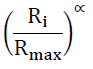                           x  15DoveRi = ribasso offerto dal concorrente i-simoRmax = ribasso dell’offerta più convenienteα = 0,5N.B.:Si ricorda che elevare un numero  a 0,50 equivale ad effettuare la radice quadrata.C. ELEMENTI QUANTITATIVI (TEMPO ESECUZIONE LAVORI e FORNITURE): punteggio massimo 5 punti:Alla Ditta che avrà  proposto "il minor  tempo  di esecuzione dei lavori" (espresso  in giorni naturali  e consecutivi), sulla base del cronoprogramma elaborato da ciascun concorrente ammesso, la Commissione attribuirà il massimo punteggio pari a 5 punti, mentre per le restanti offerte verrà applicata la seguente formula:                                 X =           R Tempo min.     x 5                                                  R Tempo esam.ove:X =  punteggio da attribuireR Tempo min.  = minor tempo di esecuzione dei lavoriR Tempo esam. = riduzione tempo offerto dal concorrente – iesimoIl ribasso temporale non potrà essere superiore al 20% e, dunque, pari a giorni 54 giorni e, quindi, la durata complessiva dei lavori non potrà essere inferiore a giorni 216.All’offerta temporale dovrà essere allegato il corrispondente nuovo cronoprogramma dei lavori e delle forniture, debitamente sottoscritto.Art. 18 - SVOLGIMENTO DELLE OPERAZIONI DI GARALa procedura di gara si svolgerà in tre distinte fasi:I° fase: in seduta pubblicaLa prima  fase  della  gara  si  terrà  in "seduta pubblica" presso  la  sede  del Servizio  Contratti  e  Appalti  -Via  A. Gramsci n. 17- piano 3° -, il giorno e l'ora stabiliti al punto 22.4.) del bando di gara.Il Presidente  di  gara,  previa presa  d'atto dei  plichi  contenenti le  offerte  entro il termine  stabilito   per  la  loro presentazione e previa  verifica  dell'integrità degli stessi, provvederà:all’apertura della busta riportante all’esterno la dicitura “Documentazione Amministrativa” e alla verifica che contenga tutti i documenti richiesti;valuterà inoltre che gli stessi siano conformi a quanto prescritto dal Bando di gara e dal presente Disciplinare e, quindi, procederà all’ammissione dei concorrenti idonei;all’apertura della busta riportante all’esterno la dicitura “Offerta Tecnica” al fine del solo controllo formale del corredo documentale prescritto, dandone atto nel verbale.Al termine delle operazioni, tutti i plichi contenitori verranno depositati in cassaforte presso gli uffici del Servizio Contratti e Appalti, sino all’espletamento delle successive  operazioni di gara.Di dette operazioni verrà redatto Verbale.II° fase: in seduta riservataQuesta seconda fase verrà  esperita, in "seduta riservata" per esaminare e valutare le   "Offerte tecniche" delle ditte ammesse; la Commissione attribuirà, quindi, il punteggio in funzione e sulla base dei parametri di cui al precedente articolo del presente Disciplinare di gara.Al termine delle operazioni, tutti i plichi contenitori verranno depositati in cassaforte presso gli uffici del Servizio Contratti e Appalti, sino all’espletamento delle successive  operazioni di gara.Di dette operazioni verrà  redatto Verbale.III° fase: in seduta pubblicaLa Commissione  Giudicatrice, dopo le suddette operazioni, in seduta pubblica, la cui data, ora e luogo  saranno comunicati alle ditte partecipanti esclusivamente a mezzo fax con preavviso di almeno 48 ore, procederà:a dare lettura dei punteggi attribuiti dalla Commissione Giudicatrice all'offerta tecnica delle ditte ammesse;all'apertura delle buste contenenti le offerte  economiche delle Ditte e alla verifica della  completezza e correttezza formale e sostanziale delle offerte;dare lettura dei ribassi percentuali offerti e quindi ad assegnare il punteggio relativo al prezzo;a dare  lettura  del tempo massimo di esecuzione dei lavori  proposto dal concorrente e quindi ad assegnare il relativo punteggio;alla verifica delle eventuali anomalie delle offerte in base alle prescrizioni di cui all’art. 97, comma 3, del D. Lgs. n. 50/2016.L'aggiudicazione della  gara avverrà in  capo  all'offerente  che  sommati i punteggi attribuiti all'offerta   tecnica  e all'offerta economica, avrà ottenuto il punteggio più alto.In caso di offerte con uguale punteggio totale,  l'aggiudicazione avverrà in favore dell'offerta che abbia ottenuto il maggior  punteggio  relativamente "all'offerta tecnica". Qualora i punteggi attribuiti al "valore  tecnico" dovessero essere uguali, si  procederà per sorteggioDelle predette operazioni verrà redatto Verbale.La stazione  appaltante si riserva comunque di  comunicare  eventuali  variazioni, rispetto a  date  e orari  sopra indicati, a mezzo fax , con preavviso di almeno 48 ore.PARTE IISTIPULAZIONE DEL CONTRATTO E CONDIZIONI GENERALI PER L’AFFIDAMENTOArt. 19 - ADEMPIMENTI PER LA STIPULA DEL CONTRATTOL’impresa aggiudicataria dovrà presentare entro dieci giorni dalla data di ricevimento della comunicazione di aggiudicazione la seguente documentazione:a) certificato di iscrizione al Registro delle Imprese emesso in data non anteriore a 6 (sei) mesi dalla data di aggiudicazione o, per le Imprese non aventi sede in Italia, certificato equipollente;b) idoneo documento comprovante la prestazione di una cauzione definitiva secondo le modalità previste  dall’art. 103, comma 1, del D. Lgs. n. 50/2016;c) polizza assicurativa a garanzia di responsabilità civile per danni a terzi nell’esecuzione deilavori ai sensi dell’art.103 del D. Lgs. n. 50/2016;d) comunicazione con dichiarazione, rilasciata dal legale rappresentante dell’aggiudicatario, ovvero da soggetto munito di apposita procura, con indicazione degli estremi identificativi (IBAN) del conto corrente dedicato (bancario o postale) ai sensi della legge n. 136/2010 e ss.mm.ii., unitamente alle generalità ed al codice fiscale delle persone delegate ad operare su di esso;e) bonifico bancario per diritti di segreteria;f) bonifico bancario di Euro 200,00, per spese di registrazione;g) bonifico bancario di Euro 45,00, per marche virtuali;h) bonifico bancario per spese di pubblicazione atti di gara, in ottemperanzaall’art. 216, comma 11, del D. Lgs. n. 50/2016, aggiornato con Decreto Legge 30/12/2016, n.244.L’Amministrazione procederà a verificare d’ufficio, ai sensi dell’art. 43, D.P.R. 445/00, la veridicità delle ulteriori dichiarazioni sostitutive rese dall’Impresa aggiudicataria, in sede di presentazione dell’offerta. L’esito positivo degli accertamenti d’ufficio nonché la ricezione della predetta documentazione da parte dell’Impresa aggiudicataria entro il predetto termine di 10 (dieci) giorni dal ricevimento della comunicazione di avvenuta aggiudicazione è condizione necessaria per la stipula del contratto.Sussistendo ragioni di urgenza, l’Ente appaltante si avvarrà della facoltà prevista dall’art.32, comma 8 del D.Lgs. n°50/2016, di addivenire alla consegna dei lavori e delle forniture in via d’urgenza, in pendenza della stipula del contratto, previa acquisizione della documentazione necessaria;Qualora l’aggiudicatario non produca la documentazione richiesta, ovvero non risulti in possesso dei requisiti dichiarati all’atto della presentazione dell’offerta, l’Amministrazione procederà all’aggiudicazione della gara all’Impresa concorrente seconda classificata.Art. 20 – CAUZIONE DEFINITIVAL’Impresa aggiudicataria dovrà costituire, per i termini di durata contrattuale, garanzia di esecuzione con le forme e le modalità di cui all’art. 103, comma 1, del D. Lgs. n. 50/2016, dell’ammontare complessivo del corrispettivo dell’Appalto. Tale cauzione definitiva dovrà essere prodotta dall’Impresa Aggiudicataria entro il termine di 10 (dieci) giorni dalla data di ricevimento della comunicazione di aggiudicazione definitiva.Essa rimarrà vincolata fino al termine del rapporto contrattuale e sarà restituita dall’Impresa dopo la liquidazione dell’ultima fattura, e comunque non prima che siano state definite tutte le ragioni di debito e credito od ogni altra eventuale pendenza. Salvo il diritto al risarcimento degli eventuali maggiori danni, l’Amministrazione aggiudicataria potrà trattenere sul deposito cauzionale i crediti derivanti a suo favore dal presente contratto; in tal caso, l’Impresa Aggiudicataria sarà obbligata a reintegrare o a ricostituire il deposito cauzionale entro 10 (dieci) giorni da quello del relativo invito, notificato a mezzo raccomandata con avviso di ricevimento o a mezzo fax. Art. 21 - CLAUSOLE RISOLUTIVESalva in ogni caso la facoltà d’esecuzione in danno, l’appaltatore prende atto che, fermo il diritto dell’Amministrazione di chiedere il risarcimento dei danni subiti e di intraprendere ogni ulteriore iniziativa ritenuta opportuna, il presente contratto si intenderà risolto di diritto al verificarsi di una delle seguenti circostanze:insorgenza, a suo carico, di un procedimento per la dichiarazione di Fallimento, Liquidazione coatta, Amministrazione controllata o Concordato preventivo;pronuncia, nei confronti del titolare o dei soci muniti di poteri di rappresentanza, di condanne penali o di provvedimenti di applicazione di misure di prevenzione;accertamento della non rispondenza al vero, anche in parte, delle dichiarazioni rese dal fornitore ai sensi del D.P.R. 445/00;inadempimento totale o parziale agli obblighi e divieti previsti dal Capitolato Tecnico d’Appalto;ogni altro caso previsto dalle disposizioni legislative vigenti in materia.Nei casi suddetti, la risoluzione si verificherà di diritto al ricevimento, da parte dell’appaltatore, di lettera Raccomandata A/R con la quale l’Amministrazione dichiari di volersi avvalere della clausola risolutiva. In tutti i casi di risoluzione del contratto, l’Amministrazione - senza bisogno di messa in mora e con semplice provvedimento amministrativo - procederà a incamerare a titolo di penale il deposito cauzionale e all’esecuzione in danno del servizio, nonché all’azione di risarcimento del danno subito e di ogni maggior danno, salvo sempre l’esperimento di ogni altra azione che ritenesse opportuno intraprendere a tutela dei propri interessi. L’Amministrazione Comunale si riserva la facoltà di applicare le disposizioni contenute nell’art. 110, comma 1,  del D. Lgs. n. 50/2016.Art. 22 - ACCORDO BONARIOTrova applicazione l’art. 206 del D. Lgs. 50/2016.Art.  23 – FORO COMPETENTEPer qualsiasi controversia che dovesse insorgere in relazione all’interpretazione, esecuzione, validità, efficacia e risoluzione del presente contratto, sarà competente il Foro di Foggia, rimanendo esclusa la competenza arbitrale.Art. 24 - SPESE CONTRATTUALI E DI PUBBLICAZIONE Sono a carico dell’Impresa Aggiudicataria tutte le spese inerenti e conseguenti all’aggiudicazione della gara e alla stipulazione del contratto, nonché le spese di pubblicazione, in ottemperanzaall’art. 216, comma 11, del D. Lgs. n. 50/2016, aggiornato con Decreto Legge 30/12/2016, n.244, entro il termine di 60 (sessanta) giorni dall’aggiudicazione definitiva, il cui importo verrà comunicato dalla Stazione appaltante.Art. 25 - RINVIO A NORME DI DIRITTO VIGENTIPer quanto non espressamente previsto nel presente Disciplinare si fa riferimento al Capitolato Speciale d’appalto ed inoltre si intendono richiamate, in quanto compatibili, le norme regionali, nazionali e comunitarie vigenti in materia. Art. 26 - TRATTAMENTO DEI DATIAi sensi di quanto previsto dall’art. 13 del D. Lgs. 196/03, “Codice in materia di protezione dei dati riservati”, si fa presente che i dati forniti saranno trattati dall’Amministrazione aggiudicatrice per le finalità connesse all’espletamento della gara e la necessaria stipula e gestione del contratto. Il trattamento dei dati verrà effettuato dall’Amministrazione in modo da garantirne la sicurezza e la riservatezza e potrà essere attestato mediante strumenti manuali e informatici idonei a trattarli nel rispetto delle regole di sicurezza previste dalla Legge. Acquisite, ai sensi del citato art. 13, D. Lgs. 196/03, le sopra riportate informazioni, con la presentazione dell’offerta e/o la sottoscrizione del Contratto, il concorrente acconsente espressamente al trattamento dei dati personali come sopra indicato. Responsabile del trattamento dei dati personali è il responsabile del procedimento, Dott.ssa Maria Lucia Portincasa.LavorazioneCategoriaD.P.R.207/2010 e s.m.i.classificaQualificazione obbligatoria (si/no)Importo(euro)Percentuale%Categoria prevalente o scorporabileSubappaltabile(si/no)Edifici civili e industrialiOG1IISI321.694,0478,62 %prevalentesi, nella misura massima del 30%Impianti tecnologiciOG11ISI87.476,6121,38 %scorporabilesi, nella misura massima del 30% FornituraCategoriaD.P.R.207/2010 e s.m.i.classificaQualificazione obbligatoria (si/no)Importo(euro)Percentuale%Categoria prevalente o scorporabileSubappaltabile(si/no)Arredi ed attrezzature----SI440.956,48100 %---si, nella misura massima del 30%Stazione Appaltante(indicare Ente pubblico e/o privato)Fatturato annuo2014Fatturato annuo2015Fatturato annuo2016Stazione Appaltante(indicare Ente pubblico e/o privato)Fatturato annuo2014Fatturato annuo2015Fatturato annuo2016ELEMENTI DI VALUTAZIONEPUNTIOFFERTA TECNICA80OFFERTA ECONOMICA15TEMPO ESECUZIONE LAVORI E FORNITURE5TOTALE PUNTEGGIO100ELEMENTI E CRITERI DI VALUTAZIONEPUNTIOFFERTA TECNICA80Soluzioni di arredo e/o interventi connessi a conseguire un risparmio energetico, l’utilizzo di fonti energetiche rinnovabili, per l’edificio e loro integrazione con gli impianti previsti in progetto.25Soluzioni ed interventi connessi a conseguire un miglioramento della sicurezza, della fruibilità e dell’estetica e della funzionalità degli spazi interni e delle chiusure verticali opache e trasparenti.25Soluzioni ed interventi riguardanti gli arredi e le forniture di prodotti:Implementazione ed integrazione degli arredi degli spazi interni all’edificio: max punti 7Implementazione ed integrazione della fornitura dei libri audiovisivi e digitali: max punti 7Implementazione ed integrazione della fornitura dei libri cartacei: max punti 620Manutenzione programmata: è da intendersi la descrizione degli interventi di manutenzione ordinaria e straordinaria dell’infrastruttura in oggetto, a carico dell’impresa partecipante con indicazione della durata temporale.10COEFFICIENTEGIUDIZIO0,00Non migliorativa0,10Minima0,20Limitata0,30Evolutiva0,40Significativa0,50Sufficiente0,60Discreta0,70Buona0,80Ottima0,90Eccellente1,00Massima/Piena